Nom: HalleyNom au complet: Edmond HalleyPériode de temps: 1656-1742Nationalité: AnglaisDécouverte: La comète d’Halley Anecdote: il est morte avant de la voir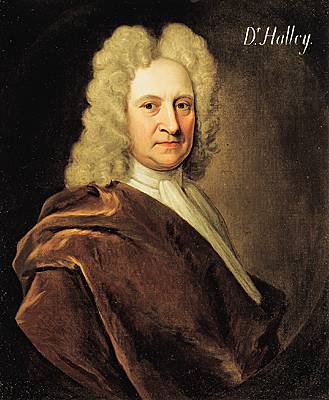 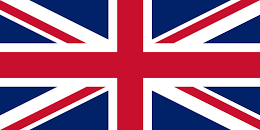 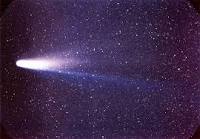 